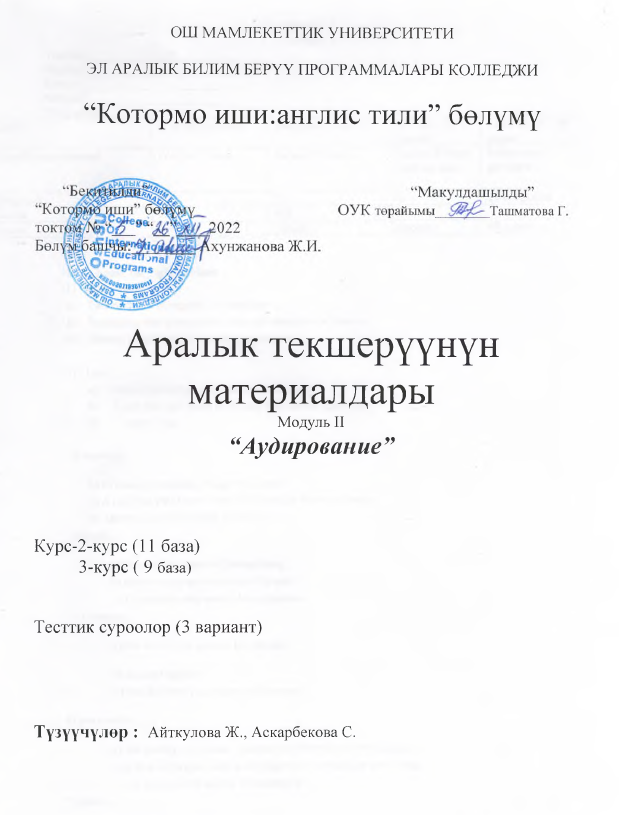 Module 2Variant 1Teacher:________________________Student:_________________________Group:__________________________Subject:_________________________Total scores:_______Choose the right variantCombination   ….Two or more things joined together Something that you need or that you must do  or have to.Simple, including only  what is necessaryDie …Simple, including only  what is necessary A job that you learn to do and then do for many years. To stop living         3) increase  …a) to make something  bigger or moreb) A job that you learn to do and then do for many years.c)  able to plan your work or life well        4) cells….. a) the smallest parts of living thingb) able to plan your work or life well    c) A person who works for someone         5) connect…                      a) the work that you do for money b) to join together                       c) the job that you do to earn money      6) personality ….. a) the quality that make a person different from other peopleb) group of people who work together  to make or sell things      c) A person who works for someone      7) grab ….. a) Simple, including only  what is necessaryb) to take hold of something suddenly     c) a job that you learn to do and then do for many years     8) diving  ….. a) jumping head first into waterb) group of people who work together  to make or sell things      c) a job that you learn to do and then do for many years     9) advertising ….. a) to finish your studies at a school, college or universityb) group of people who work together  to make or sell things      c) telling people about things to buy     10) weaker….. a) the main subject that you study in collegeb) group of people who work together  to make or sell things      c) less strong 2. Give the definitions of the following words1.avoid  ….2. complex… 3.confused…..4.creative….5.difficulty…3.listen to the audio and choose the correct answers.1.The presenter says its important to avoid (stress| sweets| salmon)2. Brain-power  foods can help us feel (sleepy| warm | happy)3. A type of  (salt| sugar | fat)in fish is good for the brain.4. if you often forget things eat more  (blueberries| bread |broccoli).5. vitamin  (B| C| E) is very important for older people because it keeps the brain young.6. The presenter says that a combination of brain-power foods (rest | exercise|  work) is the key to good brain health.                                                                             Module 2Variant 2Teacher:________________________Student:_________________________Group:__________________________Subject:_________________________Total scores:_______Choose the right variant1)unique   …. a) a special piece of paper you fill out when you try to get a jobb)  different unlike anything else.c)  a person who helps someone in a more important position 2 ) Dangerous  …May hurt you  A job that you learn to do and then do for many years. The person who controls a company or business         3) Destroy  …a) to break or ruin something b) A job that you learn to do and then do for many years.c)  able to plan your work or life well        4) insect ….. a) a small animal with six legs such as an ant or a flyb) able to plan your work or life well    c) A person who works for someone         5) pollution …                       a) the work that you do for money b) dirty air or water                        c) the job that you do to earn money      6) local ….. a) of a place near you b) group of people who work together  to make or sell things      c) A person who works for someone      7) tourist ….. a) Simple, including only  what is necessaryb) a person who visits a place on vacation   c) a job that you learn to do and then do for many years     8) graduate ….. a) to finish your studies at a school, college or universityb) group of people who work together  to make or sell things      c) a job that you learn to do and then do for many years     9) advertising ….. a) to finish your studies at a school, college or universityb) group of people who work together  to make or sell things      c) telling people about things to buy     10) shake  ….. a) the main subject that you study in collegeb) to move quickly up and down or from side to side     c) telling people about things to buy2. Give the definitions of the following words1. volunteer ….2. pretty… 3. population…..4.ancient ….5.repair …3.listen to the audio and choose the correct answers.1.The presenter says its important to avoid (stress| sweets| salmon)2. Brain-power  foods can help us feel (sleepy| warm | happy)3. A type of  (salt| sugar | fat)in fish is good for the brain.4. if you often forget things eat more  (blueberries| bread |broccoli).5. vitamin  (B| C| E) is very important for older people because it keeps the brain young.6. The presenter says that a combination of brain-power foods (rest | exercise|  work) is the key to good brain health.                                                                             Module 2Variant 3Teacher:________________________Student:_________________________Group:__________________________Subject:_________________________Total scores:_______1.Choose the right variant 1) understand …a) a special piece of paper you fill out when you try to get a job       b) A job that you learn to do and then do for many years.       c)  to know what something means or why something happens2) debate  …a) formal discussion of an issue        b) A job that you learn to do and then do for many years.c)  able to plan your work or life well  3) wrong …not correct not as it should be A job that you learn to do and then do for many years. A paper you get when you finish college    4) emotion ….. a) Simple, including only  what is necessaryb) feelings    c) A person who works for someone    5) describe …                      a) to explain b) Simple, including only  what is necessary                       c) the job that you do to earn money    6) facial ….. a) the look on your face that shows how you feelb) group of people who work together  to make or sell things      c) A person who works for someone      7) career ….. a) Simple, including only  what is necessaryb) group of people who work together  to make or sell things      c) a job that you learn to do and then do for many years  8) skill ….. a) the ability to do something wellb) group of people who work together  to make or sell things      c) a job that you learn to do and then do for many years  9) advertising ….. a) to finish your studies at a school, college or universityb) group of people who work together  to make or sell things      c) telling people about things to buy     10) afraid  ….. a) feeling fearb) group of people who work together  to make or sell things      c) telling people about things to buy2. Give the definitions of the following words1.traditional   ….2. exiting … 3.improve …..4.active ….5.reaction…3.listen to the audio and choose the correct answers.1.The presenter says its important to avoid (stress| sweets| salmon)2. Brain-power  foods can help us feel (sleepy| warm | happy)3. A type of  (salt| sugar | fat)in fish is good for the brain.4. if you often forget things eat more  (blueberries| bread |broccoli).5. vitamin  (B| C| E) is very important for older people because it keeps the brain young.6. The presenter says that a combination of brain-power foods (rest | exercise|  work) is the key to good brain health.Levels1st level-0,1scores2nd level-1 scores3rd  level-2 scoresTotal score – 10 scoresКоличество заданий For the 1st taskfor the 2nd taskfor the 3rd taskwriting taskЗадания по уровнямВопросы 105621 вопросовБаллы 0,10.62Итого: 1score3scores6scores10 scoresLevels1st level-0,1scores2nd level-1 scores3rd  level-2 scoresTotal score – 10 scoresКоличество заданий For the 1st taskfor the 2nd taskfor the 3rd taskwriting taskЗадания по уровнямВопросы 105621 вопросовБаллы 0,10.62Итого: 1score3scores6scores10 scoresLevels1st level-0,1scores2nd level-1 scores3rd  level-2 scoresTotal score – 10 scoresКоличество заданий For the 1st taskfor the 2nd taskfor the 3rd taskwriting taskЗадания по уровнямВопросы 105621 вопросовБаллы 0,10.62Итого: 1score3scores6scoresscores